SOLICITUD DE VOLUNTARIADO EMPRESARIALEN LA FUNDACIÓN MI GENTE I.A.P. 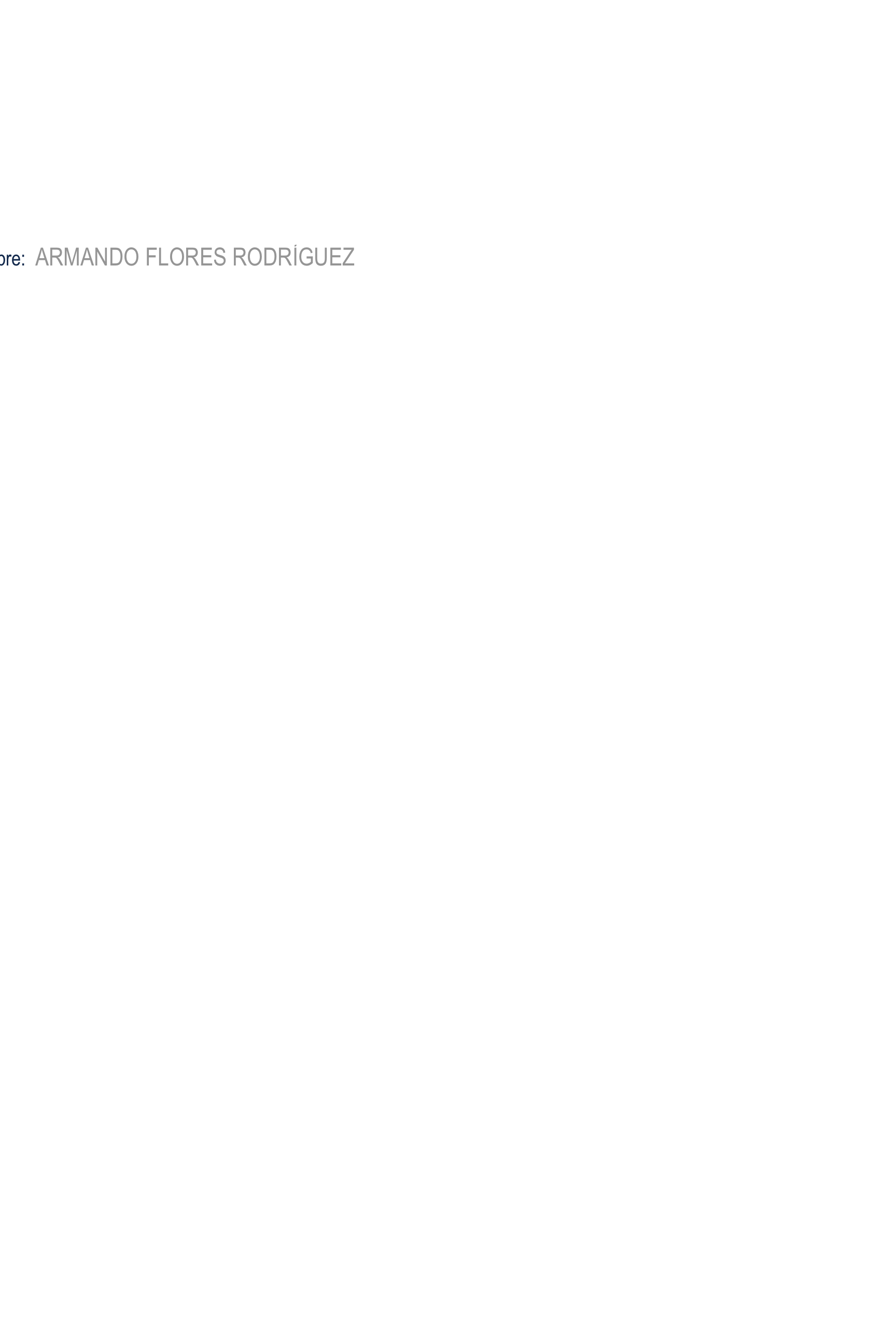 ¿CUÁL ES SU DISPONIBILIDAD DE HORARIOS Y DÍAS AL MES?¿CON QUE TALLERES, ACTIVIDADES O PLÁTICAS QUICIERAN SUMARSE?¿ACTUALMENTE CUENTAN CON EL RECONOCIMIENTO DE EMPRESA SOCIALMENTE RESPONSABLE? …………….  SI / NO¿QUE EXPECTATIVAS TIENEN COMO EMPRESA DE NUESTRA LA FUNDACIÓN?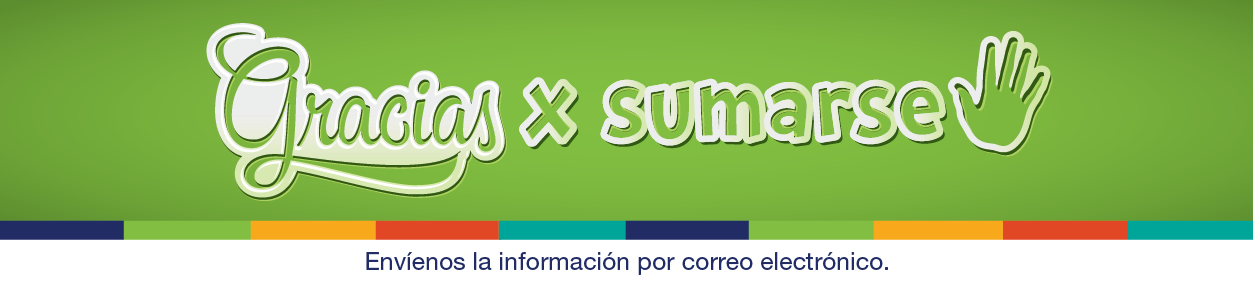 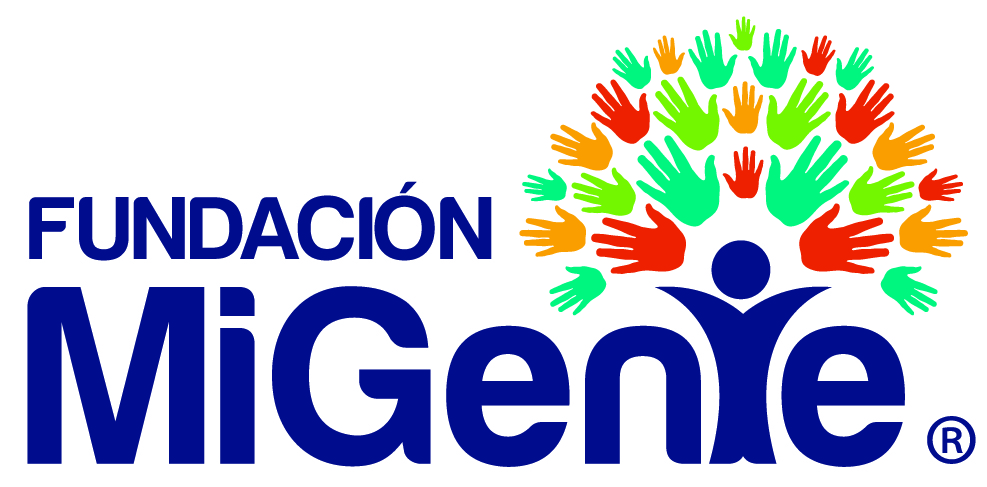 